Задание на период дистанционного обучения (с 12.05.2020 по 15.05.2020)Приложение 1Вариант 1Отметьте одно из последствий московской междоусобицы второй четверти XV в.1) временное подчинение Москвы Твери2) замедление хода объединения русских земель3) распад Московского княжества4) переход московского престола к новой династии Прочтите отрывок из сочинения В.О. Ключевского и укажите, о каком князе идёт в нём речь.«Начав княжение чуть не ребёнком, мягкий и благодушный [князь], казалось, совсем не годился для боевой роли, какая ему была суждено. Не раз побитый, ограбленный и заточенный, наконец, ослеплённый, он, однако, вышел из 1 9-летней борьбы с приобретениями, которые далеко оставили за собою всё, что заработали продолжительными усилиями его отец и дед. Когда он вступал на спорный великокняжеский стол, московская вотчина была разделена на целый десяток уделов, а когда он писал свою духовную, вся эта вотчина была в его руках».1) Дмитрий Донской2) Василий I3) Иван Калита4) Василий II      3. Нашествие на русские земли какого ордынского военачальника относится к 1408 г.?1) Едигея2) Мамая3) Арапши4) ЩелканаКакое прозвище в истории получил московский князь Василий II?1) Мудрый2) Вещий3) Окаянный4) ТёмныйЗапишите имя князя, пропущенное в схеме.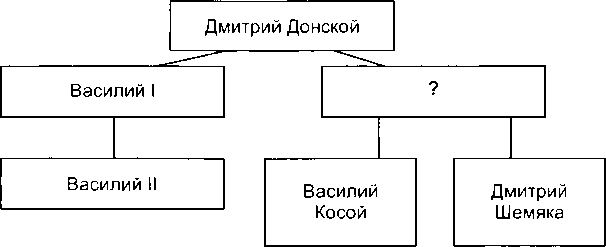 Запишите ответ:__________________________________________Вариант 2Какое княжество присоединил к Москве Василий I?1) Рязанское2) Тверское3) Нижегородское4) Ярославское     2. Прочтите отрывок из летописи и укажите, к какому десятилетию относятся описываемые в нём события.«А князя великого Василия ...привели в Москву и посадили на дворе Шемякине, а сам князь Димитрий стоял на дворе Поповкине. В среду на той же неделе, на ночь, ослепили князя великого и отослали в Углич с его княгинею, а мать его великую княгиню Софью послали в Чухлому».1) 1370-е2) 1390-е3) 1420-е4) 1440-е     3. В период московской междоусобицы второй четверти XV в. Юрий Звенигородский и его сыновья противостояли1) Василию I2) Дмитрию Донскому3) Василию II4) Ивану Калите     4. Чем отличалась междоусобица второй четверти XV в. от междоусобной борьбы в русских землях второй половины XIII в.?1) в ходе междоусобицы князья впервые прибегли к посредничеству церкви2) борьба шла между династиями Рюриковичей и Ольгердовичей3) скреплённые близкими родственными связями князья решали междоусобный спор без использования военной силы4) спор за престол шёл исключительно между князьями московского дома     5.  Как звали среднеазиатского правителя, прославившегося своими завоеваниями и разгромившего в конце XIV в. Золотую Орду?1) Тимур                              2) Едигей3) Арапша                           4) МамайИтоговый тест Обществознание 6 класс . 1 вариант1. Что отличает человека от животного?1) воспитание потомства   2) способность к творчеству  3) объединение в группы 4) использование природных материалов2. Понимание человеком того, что он делает, как живёт, о чём мечтает:эмоции  2) инстинкт  3) деятельность  4) сознание3. Верны ли следующие суждения о личности?А. Личность возникает в результате биологического развития человекаБ. Огромное влияние на становление личности оказывает общество1) верно только А  2) верно только Б 3) верны оба суждения 4) оба суждения не верны4. Самостоятельность приносит пользу потому, что:А. учит принимать важные решения и нести за них ответственностьБ. позволяет во всём подражать взрослым.1) верно только А  2) верно только Б 3) верны оба суждения 4) оба суждения не верны5. Индивидуальные особенности личности, условия успешного выполнения определённой деятельности:способности  2) самооценка  3) самосознание 4) творчество6. Люди, родившиеся в один год:Одноклассники          2) сверстники             3) друзья         4) ровесники7. Какой пример иллюстрирует трудовую деятельность?Создание музыкального произведения;Футбольный матч;Покупка продуктов питания;Чтение художественной литературы.8. Отношение человека к миру, понимание того, что он делает, как живет, о чем мечтает, - это:Творчество;  2) Сознание;   3) Общение;    4) Потребность9. Какое качество помогает общению с другими людьми?Антипатия;   2) настороженность;   3) сопереживание;    4) заносчивость.        10. Правила доброжелательного поведения определяет:                     1) закон                            2) право                   3) мораль                  4) указ11.  Найдите в приведенном списке примеры проявления человеком смелости.Школьник отказался от сигареты, предложенной старшимПодросток грубо ответил на замечание мамыУченик помог младшему пройти мимо большой собакиСолдат поднялся в атакуУченик обманул родителей, чтобы избежать наказания12. Все термины, приведенные ниже, за исключением одного, связаны с понятием «сознание». Укажите термин, не связанный с этим понятием.1. эмоция  2. разум 3. мышление 4. рассуждение 5. интеллект                  13.   Соотнесите: 14. Российская императрица Екатерина II написала специальную азбуку для своего внука. Вот некоторые правила из этой книги: «Мальчик должен закаляться с детства, спать под лёгким одеялом. Он должен иметь разных домашних животных и лично за ними ухаживать. Если мальчик капризничает из-за болезни, его надо успокоить и оказать врачебную помощь. Если   мальчик капризничает из-за упрямства, желая что-нибудь получить слезами, ему надо спокойно объяснить его неправоту и ничего не давать».А. Какие черты характера хотела воспитать у внука ЕкатеринаII?Б. Какие методы воспитания она использовала?В. Как вы считаете, какие методы воспитания больше всего влияют на ребёнка? 15. Что изучает обществознание? Какие знания вы получили в курсе обществознания в 6 классе?Итоговый тест. Обществознание. 6 класс. 2 вариант.1. К социальным потребностям человека относится:1) потребность в отдыхе   2) стремление познать окружающий мир   3)потребность в общении  4) необходимость  воды и пищи2.  Способность к интеллектуальной деятельности:1) инстинкт  2) речь  3) разум  4) эмоция3. Выберите правильное утверждение:А. человек рождается как социальное существо, а развивается как биологическоеБ. Каждый человек – индивидуальность.1) верно только А  2) верно только Б 3) верны оба суждения 4) оба суждения не верны4. Верны ли следующие суждения о личности?А. Личность формируется во взаимодействии с другими людьмиБ. Личность формируется на протяжении всей жизни человека1) верно только А 2) верно только Б 3) верны оба суждения 4) оба суждения не верны5. Золотое правило морали определяет:1) материальные возможности семьи  2) права и обязанности человека3) правила этикета   4) правила отношения к людям6. Слагаемыми жизненного успеха являются:А) здоровье и способности человекаБ) готовность к умственному труду1) верно только А  2) верно только Б 3) верны оба суждения 4) оба суждения не верны7. Какой пример иллюстрирует игровую деятельность? 1)Создание музыкального произведения;2)Футбольный матч;3)Покупка продуктов питания;4)Чтение художественной литературы.8. Какое качество мешает общению с другими людьми?1)открытость;   2)симпатия;   3) сопереживание;    4) заносчивость.9. К биологическим потребностям человека относится:1) потребность в отдыхе   2) стремление познать окружающий мир   3)потребность в общении  4) необходимость  воды и пищи       10.Представления о добре и зле, регулирующие поведение людей в обществе                     1) закон                            2) право                   3) мораль                  4) указ11. Что из перечисленного говорит о пользе страха:Переход через дорогу требует осторожностиот страха он не смог сказать ни словастрах ошибиться заставил заново проверить сделанную работустрах вызвал панику людейстрах парализовал его волю и разум12. Все термины, приведенные ниже, за исключением одного, связаны с понятием «разум». Укажите термин, не связанный с этим понятием.1мышление  2эрудиция   3.интеллект    4.знание    5.потребность13.   Соотнесите: 14. Прочитайте сведения о средневековых университетах и ответьте на вопросы.«После начального обучения, которое проводилось в «малых школах» и давало в основном знание латинского языка, чтения, можно было продолжить обучение в университете. Первые университеты появились в 12 веке. Они распространились по всей Европе. Учились в них долго. Сначала надо было закончить подготовительный факультет – 6 лет, а потом ещё учиться на высшем факультете -5-6 лет. Обучение было платным. Письменных заданий не давали. Чтобы студенты лучше запоминали правила, их произносили в форме стихов. Преподаватели читали лекции в помещении, но если студентов было слишком много, то профессор говорил из окна, а студенты слушали его на улице».А. Подумайте, кто мог обучаться в средневековых университетах и почему?Б. С какими трудностями была связана учёба?В. Какой вы представляете себе идеальную школу?15. Что изучает обществознание? Какие знания вы получили в курсе обществознания в 6 классе?Приложение 1 (даны задания и ответы для самоконтроля)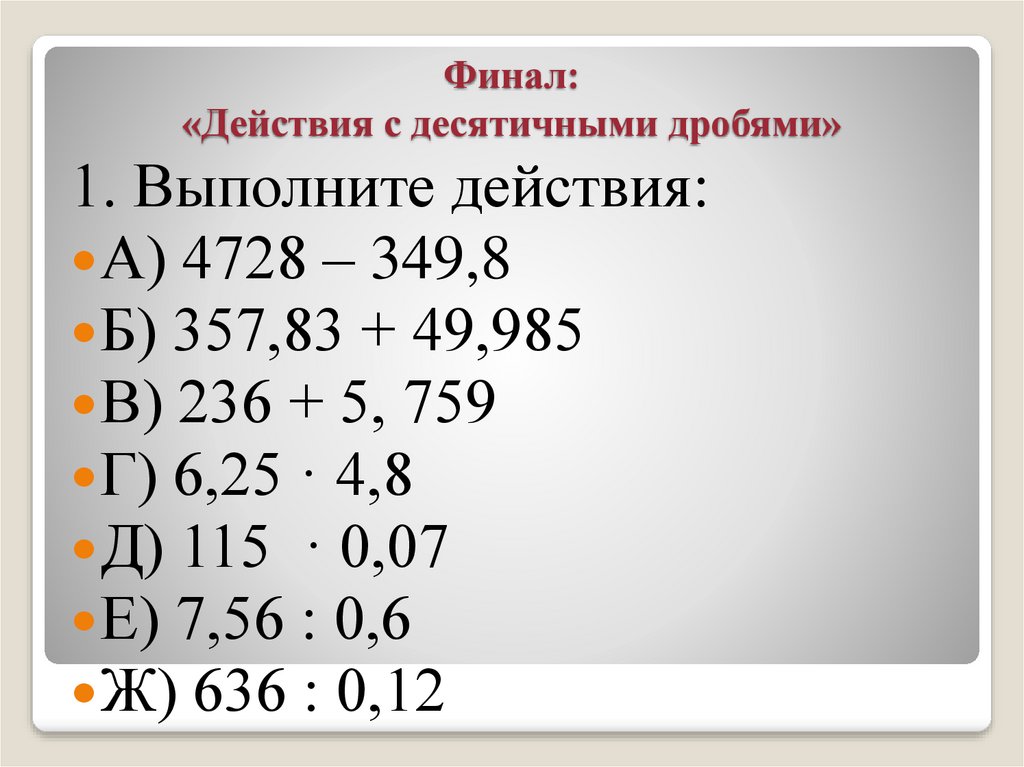 А)  4378,2    Б) 407,815    В)  241,759   Г) 30   Д) 8,05  Е)  12,6   Ж)  5300Приложение 2 (даны задания и ответы для самоконтроля)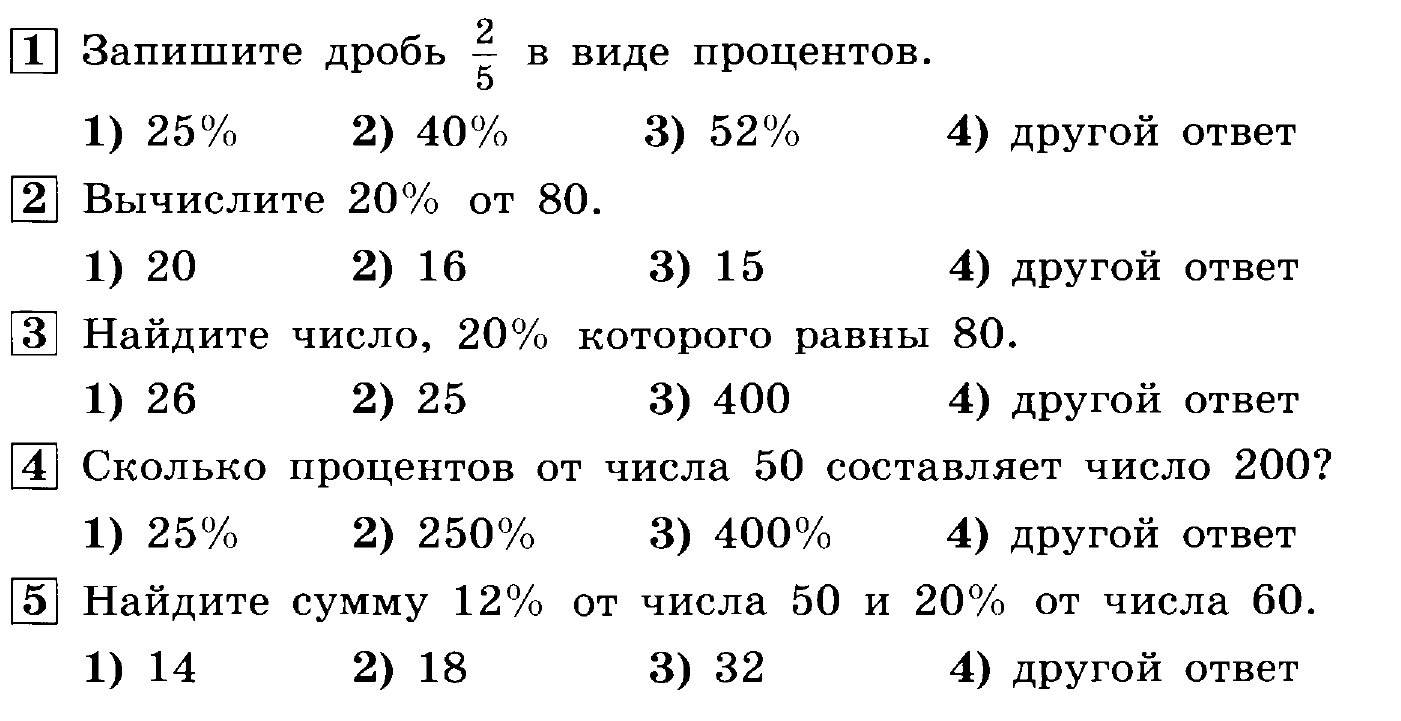 2)         2.  2)       3.  3)       4. 3)Вторник 12 маяВторник 12 маяВторник 12 маяВторник 12 маяВторник 12 маяВторник 12 маяРасписание/ ДатаРасписание/ ДатаТемаКлассная работаДомашняя работаКонтроль1ИсторияРусские земли в конце XIV — пер-вой половине XV в. Русскаяправославная церковьво второйполовине XIII — XV в.Посмотреть видеофильм :https://www.youtube.com/watch?v=Z6-XSlNM7wUПознакомиться в текстом параграфов 28 (24) и 30 (25) Выполнить тест (Приложение 1) Сдать в день урока 13.05 (14.05, 15.05)Выполнить контурную карту стр.5 Сдать 18.05В скобках даны параграфы и страницы учебника 2013 года.В скобках даны параграфы и страницы учебника 2013 года.2Русский языкМорфологический разбор глагола Учебник:§96Упр. 576Упр.575(Глагол «Участвуют» разобрать морфологически)Выслать на почту9109745052@mail.ruВыслать на почту9109745052@mail.ru3ФизкультураСпортивная подготовка. Туризм. Основные нормы комплекса ГТО.https://ru.calameo.com/read/004956933391daf85fb74Написать вида туризма. Учебник стр.231 (автор Лях В.И.)gudema@ya.rugudema@ya.ru4МатематикаТема:  “Круглые тела”Учебник:  п. 5.4  прочитать и разобрать материал, ответить на вопросы под сиреневыми квадратиками.№443№446--6МузыкаМир музыкального театраИнтернетПрослушать «Танец рыцарей» из балета «Ромео и Джульетта» Прокофьева--Среда 13 маяСреда 13 маяСреда 13 маяСреда 13 маяСреда 13 маяСреда 13 маяРасписание/ ДатаРасписание/ ДатаТемаКлассная работаДомашняя работаКонтроль1Русский языкМорфологический разбор глаголаРассказ на основе услышанногоУчебник §97,Упр. № 577, 578Смотреть ссылкуhttps://resh.edu.ru/subject/lesson/7018/main/258467/Дописать сочинениеВыслать на почту9109745052@mail.ruВыслать на почту9109745052@mail.ru2МатематикаОбобщение материала по теме “Окружность”Учебник: с. 120 - 121Контроль: № 3, № 4, № 6, № 7Задание прислать до 14.05 включительно. Оценка будет поставлена в журналverina.olga@rambler.ruverina.olga@rambler.ru3ТехнологияМАЛЬЧИКИРубка металлаКакие инструменты используют при рубке металла?В чем сходство и различие между зубилом и слесарной ножовкой?-sv.teplov1946@yandex.rusv.teplov1946@yandex.ru4ТехнологияДЕВОЧКИЭксплуатация бытовых электротехнических приборов. 1.Узнайте, какие бытовые электроприборы есть на вашей кухне?2.Узнайте, какие еще электроприборы являются помощниками на кухне?3.Проведмите беседу с членами своей семьи: хотели бы они приобрести новый электроприбор, какой именно, для чего он будет служить; обеспечит ли экономию времени и сил членов семьи?https://www.youtube.com/watch?time_continue=41&v=jQzFgfgQ6zk&feature=emb_titleОтчет по электронной почте  zarovaekaterina7915@gmail.com до 20.05Отчет по электронной почте  zarovaekaterina7915@gmail.com до 20.055Английский язык Развитие умений чтения с полным пониманием. Повторение изученной лексики и грамматикиУчебник: Упр.98 с.156-157 (прочитать текст, выписать незнакомые слова с переводом), Упр.99 с.157 (выполнить задание к тексту), Упр.102 с.158 (прочитать, запомнить)Упр.101 с.158 (написать, что делают люди на картинках, использовать Present Continuous, см упр 102)Упр.101 с.158miss.spears@mail.rumiss.spears@mail.ru6ЛитератураА.С. Пушкин: «Выстрел»Глава №2 стр. 288-293(Вопросы устно)Стр. 295, вопрос 29 письменноВыслать на почту9109745052@mail.ruВыслать на почту9109745052@mail.ruЧетверг 14 маяЧетверг 14 маяЧетверг 14 маяЧетверг 14 маяЧетверг 14 маяЧетверг 14 маяРасписание/ ДатаРасписание/ ДатаТемаКлассная работаДомашняя работаКонтроль1ФизкультураПравила техники безопасности на занятиях легкой атлетикой. Спринтерский бег.https://ru.calameo.com/read/004956933391daf85fb74Учебник стр.81,236. Автор Лях В.Иgudema@ya.rugudema@ya.ru2ОбществознаниеКонтрольный урок за курс 6 класса Выполнить Контрольный тест  по вариантам. Сдать 12.05.до 12-00.-Задание сдать12.05-  в РИД или на эл.почту.Задание сдать12.05-  в РИД или на эл.почту.3География-Смотреть в РИДе---4Русский языкПравописание гласных в суффиксах глаголаУчебник §98, упр. № 579, 580Смотреть ссылкуhttps://resh.edu.ru/subject/lesson/7019/control/1/(Решить задание, зайти в личный кабинет, открыть «Дневник», сфотографировать оценку и прислать)Выслать на почту9109745052@mail.ruВыслать на почту9109745052@mail.ru5ИЗООбобщающий урокВспомните темы портрета, пейзажа, русского раздолья, правила перспективы и цветовые переходы.Нарисуйте пейзаж или портрет (на выбор) отражая в рисунке полученные знания.zov1403@gmail.comzov1403@gmail.com6Английский языкКонтроль лексико-грамматических навыков.Учебник: стр 159 упр 1, 2, 4 (см упр 102 стр 158)Упр 4 стр 159 (письменно)Упр 4 стр 159 (письменно)miss.spears@mail.rumiss.spears@mail.ru1) ТрудА). деятельность, результатом которой является создание новых материальных и духовных ценностей2) творчествоБ). высокое природное дарование, выдающиеся способности  к деятельности в какой-либо области – научной, художественной, практической3) мастерВ).деятельность человека,  в процессе которой он создает предметы, необходимые для удовлетворения своих потребностей   4) талантГ)человек, достигший высокого мастерства в своем деле, вкладывающий в свой труд смекалку, творчество, делающий предметы необычные и оригинальные1) ИграА).  Вид деятельности, направленный на достижение практически полезного результата2)ОбщениеБ). Особый вид деятельности, целью которого является развлечение, отдых3)УчениеВ). Вид деятельности, при котором происходит обмен информацией, идеями, оценками, чувствами, конкретными действиям4)ТрудГ).Вид деятельности,  целью которого является приобретение человеком знаний и уменийПятница 15 маяПятница 15 маяПятница 15 маяПятница 15 маяПятница 15 маяПятница 15 маяРасписание/ ДатаРасписание/ ДатаТемаКлассная работаДомашняя работаКонтроль1Русский языкПравописание гласных в суффиксах глагола Учебник §98, упр. № 582, 583Повторить тему «Глаголы»--2МатематикаПовторение материала по теме “Действия с десятичными дробями”Учебник: п. 4.1 – 4.5 повторить правилаПриложение 1 (даны задания и ответы для самоконтроля)При возникновении вопросов по выполнению заданий можно обращаться к учителю.При возникновении вопросов по выполнению заданий можно обращаться к учителю.3ФизкультураСпринтерский бег 60 метров. Беговые упражнения.https://beguza-ru.turbopages.org/s/beguza.ru/sprinterskij-beg/Выписать правила техники безопасности на занятиях по легкой атлетики. (по желанию)gudema@ya.rugudema@ya.ru4Английский языкКонтроль лексико-грамматических навыков.Учебник: стр 156 упр 97 (разобрать, перевести выражения, написать о своем любимом празднике 5-6 предложений, используя выражения из упражнения)Эссе «Мой любимый праздник» (письменно)miss.spears@mail.rumiss.spears@mail.ru5МатематикаПовторение материала по теме “Проценты”Учебник: п. 1.5, п. 6.3 повторить определение, правило, разобрать примеры из пунктов учебникаПриложение 2 (даны задания и ответы для самоконтроля)При возникновении вопросов по выполнению заданий можно обращаться к учителю.При возникновении вопросов по выполнению заданий можно обращаться к учителю.6ЛитератураА.С. Пушкин: «Выстрел»Написать отзыв о рассказе-Выслать на почту9109745052@mail.ruВыслать на почту9109745052@mail.ru